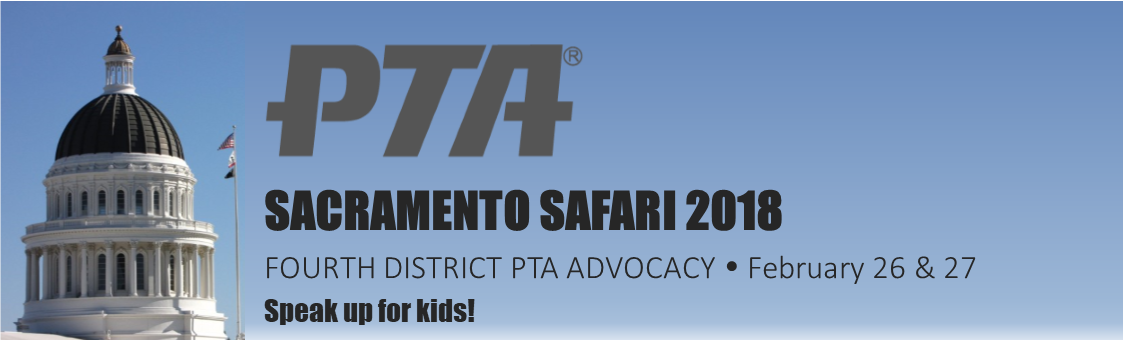 Build your PTA leadership!  Last chance…Registration deadline extended to Friday, February 2, 2018!  This is Fourth District PTA’s exciting annual two-day trip to Sacramento where our Orange County PTA members converge at our State Capitol to:Get the latest inside scoop on education issues & our state governmentDevelop leadership skills and learn how to advocate effectivelyVisit our legislators – speak up for kids!  Tell them what your schools need.Hear directly from key speakers on issues that affect children and youth: California Secretary of State Alex PadillaPresident, California Teachers Association, Eric C. Heins Ed100: Founder Jeff Camp & Carol Kocivar, past CAPTA presidentCEO, School Services of California, Ron Bennett (ed. consultants)LAO - School Districts Sr. Fiscal & Policy Analyst Ken KapphahnDr. Shirley Weber, Assemblymember (ed. & budget committees) Assembly Education Committee Chairman Patrick O’Donnell Rocky Chavez, Vice-Chair, Assembly Education CommitteeWestEd (ed. policy R&D) Organizational Specialist Roni Jones…and more!This is a highly informative and fascinating two days that you won’t want to miss!All Orange County PTA unit & council presidents and legislative/advocacy reps and leaders should attend this event. Total cost is $360 double occupancy and $475 single occupancy ~ budget approximately $650.  You must be a current PTA member to attend.Last day to register is Friday, February 2, 2018!To register online (preferred option) using PayPal, please click here.For full details, please click here.Questions? Please email Suzanne Gauntlett at sac-safari@fourthdistrictpta.orgThank you! We look forward to seeing you on Safari!